SOLICITAÇÃO DE CARGA DE PROCESSOS POR ADVOGADO REPRESENTANTE DE SERVIDORES DA UFGEu, ______________________________, advogado inscrito na OAB sob o nº ___________, solicito desarquivamento do(s) processo(s) abaixo relacionado(s) para fins de:[    ] Consulta[    ] Carga[    ] Cópia impressas*[    ] Cópia digital** o custo das cópias será responsabilidade do requerente. A DAP informará por mensagem eletrônica quando os processos estiverem à disposição, considerando o prazo para carga de dez (10) dias úteis. O advogado deverá se apresentar na DAP portando o seu documento de identidade (com fotografia) e a(s) procuração(ões) originai(s) outorgada(s) pelo(s) interessado(s), no período de 8h às 16h.A devolução dos autos deverá ser diretamente na DAP e terá o prazo de dez (10) dias úteis, podendo ser acordado prazo maior no momento da retirada dos mesmos. O atendimento deverá obedecer o período de 8h às 16h, quando será realizada a conferência das folhas e concedido documento probatório da devolução. Obs.:Preenchimento pelo advogado representante do servidor da UFG e encaminhamento para o e-mail: cgpa.dap@ufg.br.UNIVERSIDADE FEDERAL DE GOIÁSPRÓ-REITORIA DE GESTÃO DE PESSOASDIRETORIA DE ADMINISTRAÇÃO DE PESSOAS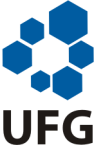 ITEMINTERESSADONº PROCESSOASSUNTOANO